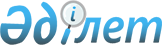 О внесении изменений и дополнений в решение 34 сессии Темиртауского городского маслихата от 24 декабря 2010 года N 34/5 "О городском бюджете на 2011-2013 годы"Решение Темиртауского городского маслихата Карагандинской области от 25 марта 2011 года N 37/4. Зарегистрировано Управлением юстиции города Темиртау Карагандинской области 8 апреля 2011 года N 8-3-116

      В соответствии с Бюджетным кодексом Республики Казахстан от 4 декабря 2008 года, Законом Республики Казахстан от 23 января 2001 года "О местном государственном управлении и самоуправлении в Республике Казахстан", решением XXXI сессии Карагандинского областного маслихата от 15 марта 2011 года N 376 "О внесении изменений в решение XXX сессии Карагандинского областного маслихата от 13 декабря 2010 года N 359 "Об областном бюджете на 2011-2013 годы", городской маслихат РЕШИЛ:



      1. Внести в решение 34 сессии Темиртауского городского маслихата от 24 декабря 2010 года N 34/5 "О городском бюджете на 2011-2013 годы" (зарегистрировано в Реестре государственной регистрации нормативных правовых актов за N 8-3-112, опубликовано в газете "Второе счастье" от 17 января 2011 года N 1), следующие изменения и дополнения:



      1) в пункте 1:

      в подпункте 1):

      цифры "8843475" заменить цифрами "9024300";

      цифры "584916" заменить цифрами "765741";

      в подпункте 2):

      цифры "8775631" заменить цифрами "9218050";

      в подпункте 3):

      в первом и во втором абзацах цифры "0" заменить цифрами "434000";

      в подпункте 5):

      слова "70844 тысяч тенге" заменить словами "минус 624750 тысяч тенге";

      в подпункте 6):

      слова "минус 70844 тысяч тенге" заменить словами "624750 тысяч тенге";

      цифры "0" заменить цифрами "434000";

      в третьем абзаце знак препинания "." заменить на знак препинания ";"

      и дополнить абзацем следующего содержания:

      "используемые остатки бюджетных средств – 261594 тысяч тенге.";



      2) пункт 2 изложить в следующей редакции:

      "2. Учесть, что полученные целевые текущие трансферты и трансферты на развитие из республиканского и областного бюджетов на 2011 год в сумме 765741 тысяч тенге предусмотрены:

      на строительство и (или) приобретение жилья государственного коммунального жилищного фонда в сумме 168000 тысяч тенге;

      на развитие, обустройство и (или) приобретение инженерно-коммуникационной инфраструктуры в сумме 31000 тысяч тенге;

      на развитие инженерно-коммуникационной инфраструктуры в рамках Программы занятости 2020 в сумме 124387 тысяч тенге;

      на развитие системы водоснабжения в сумме 135803 тысяч тенге;

      на создание лингафонных и мультимедийных кабинетов в государственных учреждениях начального, основного среднего и общего среднего образования в сумме 5541 тысяч тенге;

      на оснащение учебным оборудованием кабинетов физики, химии, биологии в государственных учреждениях основного среднего и общего среднего образования в сумме 4097 тысяч тенге;

      на реализацию государственного образовательного заказа в дошкольных организациях образования в сумме 149872 тысяч тенге;

      на увеличение размера доплаты за квалификационную категорию учителям школ и воспитателям дошкольных организаций образования в сумме 51132 тысяч тенге;

      на ежемесячные выплаты денежных средств опекунам (попечителям) на содержание ребенка сироты (детей-сирот), и ребенка (детей), оставшегося без попечения родителей в сумме 58061 тысяч тенге;

      на реализацию мероприятий в рамках реализации Государственной программы развития здравоохранения Республики Казахстан "Саламатты Қазақстан" на 2011-2015 годы в сумме 3510 тысяч тенге;

      на введение стандартов специальных социальных услуг в сумме 10865 тысяч тенге;

      на оказание мер государственной поддержки участникам Программы занятости 2020 в сумме 858 тысяч тенге;

      на создание и обеспечение деятельности центра занятости в сумме 16354 тысяч тенге;

      на проведение противоэпизоотических мероприятий в сумме 801 тысяч тенге;

      на поддержку частного предпринимательства в рамках программы "Дорожная карта бизнеса – 2020" в сумме 5460 тысяч тенге.";



      3) дополнить пунктом 2-1 следующего содержания:

      "2-1. Предусмотреть в городском бюджете на 2011 год полученные бюджетные кредиты на строительство и (или) приобретение жилья в сумме 434000 тысяч тенге.";



      4) дополнить пунктом 2-2 следующего содержания:

      "2-2. Предусмотреть в городском бюджете на 2011 год возврат неиспользованных (недоиспользованных) целевых трансфертов в сумме 468 тысяч тенге.";



      5) в подпункте 2) пункта 5 слова "и трамвая" исключить.



      2. Приложения 1, 5 к указанному решению изложить в новой редакции согласно приложениям 1, 2 к настоящему решению.



      3. Настоящее решение вводится в действие с 1 января 2011 года.      Председатель сессии                        Ф. Валеев      Секретарь маслихата                        А. Аркатов      СОГЛАСОВАНО      Начальник государственного

      учреждения "Отдел экономики и бюджетного

      планирования города Темиртау"

      Б. Кунакаева

      25 марта 2011 года

Приложение 1

к решению 37 сессии Темиртауского

городского маслихата

от 25 марта 2011 года N 37/4Приложение 1

к решению 34 сессии Темиртауского

городского маслихата

от 24 декабря 2010 года N 34/5 

Городской бюджет на 2011 год

Приложение 2

к решению 37 сессии Темиртауского

городского маслихата

от 25 марта 2011 года N 37/4Приложение 5

к решению 34 сессии Темиртауского

городского маслихата

от 24 декабря 2010 года N 34/5 

Перечень бюджетных программ поселка Актау, финансируемых через аппарат акима поселка Актау и других администраторов городских бюджетных программ в 2011 году
					© 2012. РГП на ПХВ «Институт законодательства и правовой информации Республики Казахстан» Министерства юстиции Республики Казахстан
				КатегорияКатегорияКатегорияКатегорияСумма (тысяч тенге)КлассКлассКлассСумма (тысяч тенге)ПодклассПодклассСумма (тысяч тенге)НаименованиеСумма (тысяч тенге)12345I. Доходы90243001Налоговые поступления814517201Подоходный налог34892772Индивидуальный подоходный налог348927703Социальный налог27720481Социальный налог277204804Hалоги на собственность16387091Hалоги на имущество7232443Земельный налог6439764Hалог на транспортные средства27148905Внутренние налоги на товары, работы и услуги2010962Акцизы137163Поступления за использование природных и других ресурсов1177864Сборы за ведение предпринимательской и профессиональной деятельности525535Налог на игорный бизнес1704108Обязательные платежи, взимаемые за совершение юридически значимых действий и (или) выдачу документов уполномоченными на то государственными органами или должностными лицами440421Государственная пошлина440422Неналоговые поступления2530001Доходы от государственной собственности214431Поступления части чистого дохода государственных предприятий8705Доходы от аренды имущества, находящегося в государственной собственности2057304Штрафы, пени, санкции, взыскания, налагаемые государственными учреждениями, финансируемыми из государственного бюджета, а также содержащимися и финансируемыми из бюджета (сметы расходов) Национального Банка Республики Казахстан6181Штрафы, пени, санкции, взыскания, налагаемые государственными учреждениями, финансируемыми из государственного бюджета, а также содержащимися и финансируемыми из бюджета (сметы расходов) Национального Банка Республики Казахстан, за исключением поступлений от организаций нефтяного сектора61806Прочие неналоговые поступления32391Прочие неналоговые поступления32393Поступления от продажи основного капитала8808703Продажа земли и нематериальных активов880871Продажа земли783962Продажа нематериальных активов96914Поступления трансфертов76574102Трансферты из вышестоящих органов государственного управления7657412Трансферты из областного бюджета765741Функциональная группаФункциональная группаФункциональная группаФункциональная группаФункциональная группаСумма (тысяч тенге)Функциональная подгруппаФункциональная подгруппаФункциональная подгруппаФункциональная подгруппаСумма (тысяч тенге)Администратор бюджетных программАдминистратор бюджетных программАдминистратор бюджетных программСумма (тысяч тенге)ПрограммаПрограммаСумма (тысяч тенге)123456II. Затраты921805001Государственные услуги общего характера2628911Представительные, исполнительные и другие органы, выполняющие общие функции государственного управления202500112Аппарат маслихата района (города областного значения)26951001Услуги по обеспечению деятельности маслихата района (города областного значения)21078003Капитальные расходы государственных органов5873122Аппарат акима района (города областного значения)151826001Услуги по обеспечению деятельности акима района (города областного значения)131103002Создание информационных систем450003Капитальные расходы государственных органов20273123Аппарат акима района в городе, города районного значения, поселка, аула (села), аульного (сельского) округа23723001Услуги по обеспечению деятельности акима района в городе, города районного значения, поселка, аула (села), аульного (сельского) округа23143024Создание информационных систем5802Финансовая деятельность22947452Отдел финансов района (города областного значения)22947001Услуги по реализации государственной политики в области исполнения бюджета района (города областного значения) и управления коммунальной собственностью района (города областного значения)16777003Проведение оценки имущества в целях налогообложения3787011Учет, хранение, оценка и реализация имущества, поступившего в коммунальную собственность1605018Капитальные расходы государственных органов7785Планирование и статистическая деятельность37444453Отдел экономики и бюджетного планирования района (города областного значения)37444001Услуги по реализации государственной политики в области формирования и развития экономической политики, системы государственного планирования и управления района (города областного значения)33274004Капитальные расходы государственных органов417002Оборона326661Военные нужды7602122Аппарат акима района (города областного значения)7602005Мероприятия в рамках исполнения всеобщей воинской обязанности76022Организация работы по чрезвычайным ситуациям25064122Аппарат акима района (города областного значения)25064006Предупреждение и ликвидация чрезвычайных ситуаций масштаба района (города областного значения)24917007Мероприятия по профилактике и тушению степных пожаров районного (городского) масштаба, а также пожаров в населенных пунктах, в которых не созданы органы государственной противопожарной службы14703Общественный порядок, безопасность, правовая, судебная, уголовно-исполнительная деятельность425721Правоохранительная деятельность42572458Отдел жилищно-коммунального хозяйства, пассажирского транспорта и автомобильных дорог района (города областного значения)42572021Обеспечение безопасности дорожного движения в населенных пунктах4257204Образование35757951Дошкольное воспитание и обучение888944471Отдел образования, физической культуры и спорта района (города областного значения)888944003Обеспечение деятельности организаций дошкольного воспитания и обучения837812025Увеличение размера доплаты за квалификационную категорию учителям школ и воспитателям дошкольных организаций образования511322Начальное, основное среднее и общее среднее образование2582160471Отдел образования, физической культуры и спорта района (города областного значения)2582160004Общеобразовательное обучение2397739005Дополнительное образование для детей и юношества1844214Техническое и профессиональное, послесреднее образование22751471Отдел образования, физической культуры и спорта района (города областного значения)22751007Организация профессионального обучения227519Прочие услуги в области образования81940471Отдел образования, физической культуры и спорта района (города областного значения)81940009Приобретение и доставка учебников, учебно-методических комплексов для государственных учреждений образования района (города областного значения)23879020Ежемесячные выплаты денежных средств опекунам (попечителям) на содержание ребенка сироты (детей-сирот), и ребенка (детей), оставшегося без попечения родителей5806105Здравоохранение35102Охрана здоровья населения3510471Отдел образования, физической культуры и спорта района (города областного значения)3510024Реализация мероприятий в рамках Государственной программы "Саламатты Қазақстан" на 2011-2015 годы351006Социальная помощь и социальное обеспечение4031332Социальная помощь376509451Отдел занятости и социальных программ района (города областного значения)304489002Программа занятости53968003Оказание ритуальных услуг по захоронению умерших Героев Советского Союза, "Халық Қаһарманы", Героев Социалистического труда, награжденных Орденом Славы трех степеней и орденом "Отан" из числа участников и инвалидов войны60005Государственная адресная социальная помощь3715006Жилищная помощь7219007Социальная помощь отдельным категориям нуждающихся граждан по решениям местных представительных органов73634010Материальное обеспечение детей-инвалидов, воспитывающихся и обучающихся на дому1922013Социальная адаптация лиц, не имеющих определенного местожительства22746014Оказание социальной помощи нуждающимся гражданам на дому48216016Государственные пособия на детей до 18 лет6176017Обеспечение нуждающихся инвалидов обязательными гигиеническими средствами и предоставление услуг специалистами жестового языка, индивидуальными помощниками в соответствии с индивидуальной программой реабилитации инвалида70479023Обеспечение деятельности центров занятости16354471Отдел образования, физической культуры и спорта района (города областного значения)72020012Социальная поддержка обучающихся и воспитанников организаций образования очной формы обучения в виде льготного проезда на общественном транспорте (кроме такси) по решению местных представительных органов720209Прочие услуги в области социальной помощи и социального обеспечения26624451Отдел занятости и социальных программ района (города областного значения)26624001Услуги по реализации государственной политики на местном уровне в области обеспечения занятости и реализации социальных программ для населения25676011Оплата услуг по зачислению, выплате и доставке пособий и других социальных выплат94807Жилищно-коммунальное хозяйство19306921Жилищное хозяйство600047458Отдел жилищно-коммунального хозяйства, пассажирского транспорта и автомобильных дорог района (города областного значения)40993002Изъятие, в том числе путем выкупа земельных участков для государственных надобностей и связанное с этим отчуждение недвижимого имущества40993472Отдел строительства, архитектуры и градостроительства района (города областного значения)559054003Строительство и (или) приобретение жилья государственного коммунального жилищного фонда363918004Развитие и обустройство инженерно-коммуникационной инфраструктуры70749018Развитие инженерно-коммуникационной инфраструктуры в рамках Программы занятости 20201243872Коммунальное хозяйство292685123Аппарат акима района в городе, города районного значения, поселка, аула (села), аульного (сельского) округа19000014Организация водоснабжения населенных пунктов19000458Отдел жилищно-коммунального хозяйства, пассажирского транспорта и автомобильных дорог района (города областного значения)101482012Функционирование системы водоснабжения и водоотведения63207026Организация эксплуатации тепловых сетей, находящихся в коммунальной собственности районов (городов областного значения)38275472Отдел строительства, архитектуры и градостроительства района (города областного значения)172203005Развитие коммунального хозяйства4987006Развитие системы водоснабжения1672163Благоустройство населенных пунктов1037960123Аппарат акима района в городе, города районного значения, поселка, аула (села), аульного (сельского) округа8557008Освещение улиц населенных пунктов7032009Обеспечение санитарии населенных пунктов947011Благоустройство и озеленение населенных пунктов578458Отдел жилищно-коммунального хозяйства, пассажирского транспорта и автомобильных дорог района (города областного значения)769860015Освещение улиц в населенных пунктах259726016Обеспечение санитарии населенных пунктов33926017Содержание мест захоронений и захоронение безродных2043018Благоустройство и озеленение населенных пунктов474165472Отдел строительства, архитектуры и градостроительства района (города областного значения)259543007Развитие благоустройства городов и населенных пунктов25954308Культура, спорт, туризм и информационное пространство3718701Деятельность в области культуры125776123Аппарат акима района в городе, города районного значения, поселка, аула (села), аульного (сельского) округа11205006Поддержка культурно-досуговой работы на местном уровне11205455Отдел культуры и развития языков района (города областного значения)114571003Поддержка культурно-досуговой работы1145712Спорт129034471Отдел образования, физической культуры и спорта района (города областного значения)129034013Развитие массового спорта и национальных видов спорта114199014Проведение спортивных соревнований на районном (города областного значения) уровне9175015Подготовка и участие членов сборных команд района (города областного значения) по различным видам спорта на областных спортивных соревнованиях56603Информационное пространство87831455Отдел культуры и развития языков района (города областного значения)75068006Функционирование районных (городских) библиотек73373007Развитие государственного языка и других языков народа Казахстана1695456Отдел внутренней политики района (города областного значения)12763002Услуги по проведению государственной информационной политики через газеты и журналы9015005Услуги по проведению государственной информационной политики через телерадиовещание37489Прочие услуги по организации культуры, спорта, туризма и информационного пространства29229455Отдел культуры и развития языков района (города областного значения)6597001Услуги по реализации государственной политики на местном уровне в области развития языков и культуры6441010Капитальные расходы государственных органов156456Отдел внутренней политики района (города областного значения)22632001Услуги по реализации государственной политики на местном уровне в области информации, укрепления государственности и формирования социального оптимизма граждан19192003Реализация региональных программ в сфере молодежной политики344010Сельское, водное, лесное, рыбное хозяйство, особо охраняемые природные территории, охрана окружающей среды и животного мира, земельные отношения192461Сельское хозяйство8602474Отдел сельского хозяйства и ветеринарии района (города областного значения)8602001Услуги по реализации государственной политики на местном уровне в сфере сельского хозяйства и ветеринарии7984003Капитальные расходы государственных органов118007Организация отлова и уничтожения бродячих собак и кошек5006Земельные отношения9843463Отдел земельных отношений района (города областного значения)9843001Услуги по реализации государственной политики в области регулирования земельных отношений на территории района (города областного значения)98439Прочие услуги в области сельского, водного, лесного, рыбного хозяйства, охраны окружающей среды и земельных отношений801474Отдел сельского хозяйства и ветеринарии района (города областного значения)801013Проведение противоэпизоотических мероприятий80111Промышленность, архитектурная, градостроительная и строительная деятельность178932Архитектурная, градостроительная и строительная деятельность17893472Отдел строительства, архитектуры и градостроительства района (города областного значения)17893001Услуги по реализации государственной политики в области строительства, архитектуры и градостроительства на местном уровне14036013Разработка схем градостроительного развития территории района, генеральных планов городов районного (областного) значения, поселков и иных сельских населенных пунктов3349015Капитальные расходы государственных органов50812Транспорт и коммуникации4851771Автомобильный транспорт481912123Аппарат акима района в городе, города районного значения, поселка, аула (села), аульного (сельского) округа33110013Обеспечение функционирования автомобильных дорог в городах районного значения, поселках, аулах (селах), аульных (сельских) округах33110458Отдел жилищно-коммунального хозяйства, пассажирского транспорта и автомобильных дорог района (города областного значения)448802022Развитие транспортной инфраструктуры16618023Обеспечение функционирования автомобильных дорог4321849Прочие услуги в сфере транспорта и коммуникаций3265458Отдел жилищно-коммунального хозяйства, пассажирского транспорта и автомобильных дорог района (города областного значения)3265024Организация внутрипоселковых (внутригородских) внутрирайонных общественных пассажирских перевозок326513Прочие1617853Поддержка предпринимательской деятельности и защита конкуренции10578469Отдел предпринимательства района (города областного значения)10578001Услуги по реализации государственной политики на местном уровне в области развития предпринимательства и промышленности10501004Капитальные расходы государственных органов779Прочие151207451Отдел занятости и социальных программ района (города областного значения)5460022Поддержка частного предпринимательства в рамках программы "Дорожная карта бизнеса - 2020"5460452Отдел финансов района (города областного значения)79715012Резерв местного исполнительного органа района (города областного значения)79715453Отдел экономики и бюджетного планирования района (города областного значения)11786003Разработка или корректировка технико-экономического обоснования местных бюджетных инвестиционных проектов и концессионных проектов и проведение его экспертизы, консультативное сопровождение концессионных проектов11786458Отдел жилищно-коммунального хозяйства, пассажирского транспорта и автомобильных дорог района (города областного значения)38646001Услуги по реализации государственной политики на местном уровне в области жилищно-коммунального хозяйства, пассажирского транспорта и автомобильных дорог37362013Капитальные расходы государственных органов1284471Отдел образования, физической культуры и спорта района (города областного значения)15600001Услуги по обеспечению деятельности отдела образования, физической культуры и спорта1560015Трансферты19108201Трансферты1910820452Отдел финансов района (города областного значения)1910820006Возврат неиспользованных (недоиспользованных) целевых трансфертов468007Бюджетные изъятия1910352III. Чистое бюджетное кредитование434000Бюджетные кредиты43400007Жилищно-коммунальное хозяйство4340001Жилищное хозяйство434000472Отдел строительства, архитектуры и градостроительства района (города областного значения)434000003Строительство и (или) приобретение жилья государственного коммунального жилищного фонда434000Погашение бюджетных кредитов0IV. Сальдо по операциям с финансовыми активами-3000Приобретение финансовых активов06Поступления от продажи финансовых активов государства300001Поступления от продажи финансовых активов государства30001Поступления от продажи финансовых активов внутри страны3000V. Дефицит (профицит) бюджета-624750VI. Финансирование дефицита (использование профицита) бюджета6247507Поступление займов43400001Внутренние государственные займы4340002Договоры займа43400003Займы, получаемые местным исполнительным органом района (города областного значения)43400016Погашение займов708441Погашение займов70844452Отдел финансов района (города областного значения)70844008Погашение долга местного исполнительного органа перед вышестоящим бюджетом70844Используемые остатки бюджетных средств261594Функциональная группаФункциональная группаФункциональная группаФункциональная группаФункциональная группаСумма (тысяч тенге)Функциональная подгруппаФункциональная подгруппаФункциональная подгруппаФункциональная подгруппаСумма (тысяч тенге)Администратор бюджетных программАдминистратор бюджетных программАдминистратор бюджетных программСумма (тысяч тенге)ПрограммаПрограммаСумма (тысяч тенге)123456II. Затраты37023201Государственные услуги общего характера23723123Аппарат акима района в городе, города районного значения, поселка, аула (села), аульного (сельского) округа23723001Услуги по обеспечению деятельности акима района в городе, города районного значения, поселка, аула (села), аульного (сельского) округа23143024Создание информационных систем58002Оборона1472Организация работы по чрезвычайным ситуациям147122Аппарат акима района (города областного значения)147007Мероприятия по профилактике и тушению степных пожаров районного (городского) масштаба, а также пожаров в населенных пунктах, в которых не созданы органы государственной противопожарной службы14704Образование2482231Дошкольное воспитание и обучение31644471Отдел образования, физической культуры и спорта района (города областного значения)31644003Обеспечение деятельности организаций дошкольного воспитания и обучения27553025Увеличение размера доплаты за квалификационную категорию учителям школ и воспитателям дошкольных организаций образования40912Начальное, основное среднее и общее среднее образование211954471Отдел образования, физической культуры и спорта района (города областного значения)211954004Общеобразовательное обучение174787005Дополнительное образование для детей и юношества371679Прочие услуги в области образования4625471Отдел образования, физической культуры и спорта района (города областного значения)4625009Приобретение и доставка учебников, учебно-методических комплексов для государственных учреждений образования района (города областного значения)462505Здравоохранение3242Охрана здоровья населения324471Отдел образования, физической культуры и спорта района (города областного значения)324024Реализация мероприятий в рамках Государственной программы "Саламатты Қазақстан" на 2011-2015 годы32406Социальная помощь и социальное обеспечение208712Социальная помощь20724451Отдел занятости и социальных программ района (города областного значения)20724002Программа занятости6400005Государственная адресная социальная помощь250006Жилищная помощь3700007Социальная помощь отдельным категориям нуждающихся граждан по решениям местных представительных органов3185010Материальное обеспечение детей-инвалидов, воспитывающихся и обучающихся на дому125014Оказание социальной помощи нуждающимся гражданам на дому2356016Государственные пособия на детей до 18 лет2370017Обеспечение нуждающихся инвалидов обязательными гигиеническими средствами и предоставление услуг специалистами жестового языка, индивидуальными помощниками в соответствии с индивидуальной программой реабилитации инвалида23389Прочие услуги в области социальной помощи и социального обеспечения147011Оплата услуг по зачислению, выплате и доставке пособий и других социальных выплат14707Жилищно-коммунальное хозяйство275572Коммунальное хозяйство19000123Аппарат акима района в городе, города районного значения, поселка, аула (села), аульного (сельского) округа19000014Организация водоснабжения населенных пунктов190003Благоустройство населенных пунктов8557123Аппарат акима района в городе, города районного значения, поселка, аула (села), аульного (сельского) округа8557008Освещение улиц населенных пунктов7032009Обеспечение санитарии населенных пунктов947011Благоустройство и озеленение населенных пунктов57808Культура, спорт, туризм и информационное пространство130121Деятельность в области культуры11205123Аппарат акима района в городе, города районного значения, поселка, аула (села), аульного (сельского) округа11205006Поддержка культурно-досуговой работы на местном уровне112053Информационное пространство1807455Отдел культуры и развития языков района (города областного значения)1807006Функционирование районных (городских) библиотек180712Транспорт и коммуникации363751Автомобильный транспорт33110123Аппарат акима района в городе, города районного значения, поселка, аула (села), аульного (сельского) округа33110013Обеспечение функционирования автомобильных дорог в городах районного значения, поселках, аулах (селах), аульных (сельских) округах331109Прочие услуги в сфере транспорта и коммуникации3265458Отдел жилищно-коммунального хозяйства, пассажирского транспорта и автомобильных дорог района (города областного значения)3265024Организация внутрипоселковых (внутригородских) внутрирайонных общественных пассажирских перевозок3265